RKP: 3236Matični broj: 03345971	OIB: 22146074849Grad: GospićUlica : Senjskih žrtava 15Razina: 11Razdjel: 109Šifra djelatnosti:8423 Šifra grada: 130Oznaka Razdoblja: 01.01.-31.12.2021.Zakonski predstavnik: Petar Rukavina, upraviteljB I LJ E Š K EUZ GODIŠNJE FINANCIJSKO IZVJEŠĆE 01.01.-31.12.2021.UVOD:Zatvor u Gospiću ustrojstvena je jedinica Uprave za zatvorski sustav i probaciju Ministarstva pravosuđa i uprave. Zatvor je ustrojen u cilju izvršenja kazne zatvora izrečene u prekršajnom, kaznenom i drugom sudskom postupku. Svrha zatvora jest briga o zatvorenicima tijekom izdržavanja kazne te resocijalizacija i priprava za život na slobodi, što čini njegovu osnovnu djelatnost. Rad Zatvora u Gospiću financira se iz sredstava Državnog proračuna te dijelom iz prihoda ostvarenih vlastitom djelatnošću kroz aktivnosti Odjela za rad i strukovnu izobrazbu zatvorenika, gdje se sukladno zakonskim odredbama zatvorenike potiče na rad i omogućuje im se rad temeljem Zakona o izvršavanju kazne zatvora (NN 14/21) i Pravilnika o radu i strukovnoj izobrazbi, popisu i opisu radnih mjesta zatvorenika te naknadi za rad i nagradi (Narodne novine 12/2016). U okviru vlastite djelatnosti Zatvor je nositelj  regijske proizvodnje hrane, prvenstveno proizvodnje svinjskog mesa i krumpira za potrebe ishrane zatvorenika  kako Zatvora u Gospiću tako i  ostalih zatvora unutar zatvorskog sustava. Ostvarivanje i trošenje vlastitih prihoda vrši se u skladu sa Pravilnikom o mjerilima i načinu korištenja vlastitih prihoda kaznenih tijela (Narodne novine 114/2015)Izvori financiranja su:11 – Državni proračun31- Vlastiti prihodi ( prihodi od: prodaje proizvoda, pruženih usluga fizičkog rada, sprovođenja, društvene prehrane,usluga kopiranja, rabata zatvorske prodavaonice, prodaje ambalaže, ostali nespomenuti prihodi)52 – Ostale  pomoći i darovnice – poticaji u poljoprivredi doznačeni putem APPRRZakonski predstavnik i odgovorna osoba Zatvora u Gospiću: Petar Rukavina, upravitelj.Bilješke sastavila: Božica Pavelić, voditelj Odjela financijsko-knjigovodstvenih poslovaB I L J E Š K E UZ BILANCU SA STANJEM 31.12.2021. GODINEBILJEŠKA BROJ 1.AOP - 001	IMOVINAUkupna imovina iznosi 18.741.920 kn, a čini je Nefinancijska u iznosu od 16.635.489  kn i financijska imovina u iznosu od 2.106.431 kn AOP - 002	NEFINANCIJSKA IMOVINAUkupna vrijednost nefinancijske imovine na dan 31. prosinca 2021. godine iznosi ukupno 16.635.489 kn i manja je za 3,3% u odnosu na stanje 01. siječnja 2021., a odnosi se na:AOP 003 Neproizvedena dugotrajna imovina 			0AOP 008 Proizvedena dugotrajna imovina 	     	15.570.416 kn(kapitalna ulaganja – energetska obnova zgrade 16.500)AOP 014 Postrojenja i oprema		     	                 333.805 knAOP 024 Prijevozna sredstva u cestovnom prometu	     249.263 kn(nabava novog  vozila 82.700)AOP 036 Osnovno stado					       79.042 kn(povećanje vrijednosti osnovnog stada zbog prevoda janjaca) AOP 042 Ulaganje u računalne programe 			0	AOP 058 Proizvedena kratkotrajna imovina	                 402.963 kn (zalihe za obavljanje djelatnosti 163.127 kn, proizvodnja i proizvodi te roba za daljnju prodaju 239.836 kn).BILJEŠKA BROJ 2.AOP - 063	FINANCIJSKA IMOVINAFinancijska imovina koja ukupno iznosi 2.106.431 kn i povećana je za 22,3% u odnosu na početno stanje, a odnosi se na potraživanja od HZZO za bolovanja preko 42 dana, te potraživanja za prihode od prodaje proizvoda, dok su novčana sredstva u banci i blagajni, te potraživanja od zaposlenika za naknadu štete smanjena u odnosu na početak razdoblja.AOP 064 - Financijska imovina- novac u banci i blagajni		  89.389 kn			AOP 078 - Potraživanja od zaposlenih				  22.788 knAOP 079 - Potraživanja za više plaćene poreze i doprinose 	          0   knAOP 081-  Potraživanja od HZZO za bolovanja preko 42 dana	 597.578 knAOP 082 - Potraživanja za dane zajmove 					0 knAOP 113 - Vrijednosni papiri 						0 knAOP 129 – Dionice i udjeli u glavnici 					0 knAOP 141 – Potraživanja za prihode od prodaje proizvoda 		   46.548 knAOP 159 – Potraživanja od prodaje nefinancijske imovine 		0 knAOP 165 – Rashodi budućih razdoblja (plaća zaposlenika i obračunati ugovori o djelu)	          1.350.128 kn BILJEŠKA BROJ 3.AOP – 170– OBVEZE Obveze za rashode poslovanja iznose 				2.205.532 kn,AOP 172 - Obveze za zaposlene (plaća prosinac) 1.343.729 kn, AOP 173 - Obveze za materijalne rashode (nedospjele) 241.434 knAOP - 174	OBVEZE ZA FINANCIJSKE RASHODEObveze za financijske rashode iskazane su u ukupnom iznosu od 0 knAOP - 182	OSTALE TEKUĆE OBVEZE iskazane su u ukupnom iznosu od 620.369 kn, a čine ih obveze za povrat u proračun:  bolovanja preko 42 dana u iznosu 597.578 kn te naknada štete od zaposlenika za štetu na vozilu  iz leasinga u iznosu 22.791 kn.AOP - 184	OBVEZE ZA NABAVU NEFINANCIJSKE IMOVINEIznose 0 knAOP - 201	OBVEZE ZA KREDITE I ZAJMOVEIznose 0 knBILJEŠKA BROJ 4.REZULTAT POSLOVANJAUkupno ostvareni višak prihoda na dan 31.12.2021. iznosi 43.112 kn te rezultat suočenog viška prihoda poslovanja  i manjka prihoda od nefinancijske imovine (AOP 240-AOP 244)Višak prihoda poslovanja od 356.124 kn čini razlika ostvarenog viška prihoda poslovanja u iznosu 594.720 kn i smanjenja zaliha proizvodnje u iznosu 238.596 kn, dok  manjak prihoda od nefinancijske imovine iznosi 313.012 kn .AOP 246	OBRAČUNATI PRIHODI POSLOVANJAObračunati prihodi poslovanja ukupno iznose 46.548 kn i veći su za 9,9% od početnog stanja, a odnose se na:-obračunate- nenaplaćene prihode od prodaje proizvoda (svinja, janjaca,jarića )		46.548 kn, AOP - 249	IZVANBILANČNI ZAPISIU izvanbilančnim zapisima u iznosu 322.804 evidentirani su:Polog zatvorenika (novčana sredstva na žiro računu i blagajni) u iznosu 316.861 kn,Zalihe prehrane vlastite proizvodnje u iznosu 4.276 knZalihe potrošnog materijala za zatvorenike bez naknade u iznosu 1.667 kn B I LJ E Š K EUZ IZVJEŠTAJ OPRIHODIMA I RASHODIMA, PRIMICIMA I IZDACIMA ZA RAZDOBLJE01.01.– 31.12.2021. GODINEAOP - 001	PRIHODI POSLOVANJAOstvareni prihodi poslovanja tekuće godine na dan 31. prosinca 2021. Godine iznose 20.725.586 kn veći su  za 3,9% od ostvarenog u izvještajnom razdoblju prethodne godine, što je rezultat ostvarenih većih prihoda iz proračuna, većih prihoda od prodaje proizvoda, te većih prihoda od rabata zatvorske prodavaoniceAOP – 024 POREZI NA ROBU I USLUGEUkupno iznose 0 knAOP - 045	POMOĆI IZ INOZEMSTVA I OD SUBJEKATA UNUTAR OPĆEG PRORAČUNAOstvareni prihodi iznose 204.465 kn manji su za 3,4%  a ostvareni su s osnova poticaja u poljoprivredi iz DP i  temeljem prijenosa EU sredstavaAOP - 077 – PRIHODI OD IMOVINENavedeni prihodi u ukupnom iznosu od 1 kn ostvareni su s osnova kamata za sredstva na žiro-računuAOP - 101  -  PRIHODI OD UPRAVNIH I ADMINISTRATIVNIH PRISTOJBI,  PRISTOJBI PO POSEBNIM PROPISIMA I NAKNADAOstvareni prihodi iznose 43.684 kn a ostvareni su od rabata zatvorske prodavaoniceAOP – 119 – PRIHODI OD PRODAJE PROIZVODA I ROBE TE PRUŽENIH USLUGA I PRIHODI OD DONACIJAU iznosu od  827.749 kn kao:prihodi od prodaje proizvoda i robe   u iznosu 199.717 kn prihodi od isporuka proizvoda unutar sustava u iznosu 556.072 knpruženih usluga u iznosu 71.960 kndonacije od pravnih i fizičkih osoba izvan općeg proračuna u iznosu od 0 knAOP 128 – PRIHODI IZ NADLEŽNOG PRORAČUNAIznose 19.649.687 kn i veći su za 4,1% u odnosu na 2020.g.AOP 134 – KAZNE, UPRAVNE MJERE I OSTALI PRIHODI-  U iznosu od 0 kn  AOP – 146  - RASHODI POSLOVANJAOstvareni rashodi poslovanja tekuće godine na dan 31. prosinca 2021. godine iznose 20.664.289 kn i veći su  za 4,2% od ostvarenog u izvještajnom razdoblju prethodne godine, što je rezultat povećanja rashoda za zaposlene, rashoda za materijal i energiju te financijskih rashoda u 2021. godini.AOP 147 - Rashodi za zaposlene iznose 16.082.266  kn i veći su za 3,7% u odnosu na prethodno razdoblje što je rezultat redovnog povećanja 0,5% po godini staža te  povećanja osnovice plaće.AOP 158 - Materijalni rashodi ukupno iznose 4.575.258 kn i veći su za 5,9%  a posebno se izdvajaju primjerice:3211 službena putovanja – 43,2%  povećan broj aktivnosti polaganja za zvanje, izobrazbe i sl.)3221 uredski materijal i ostali mat. Rashodi – 64,9% uzrokovano nabavom antigenskih testova, higijenskog i potrošnog materijala ali i drugog materijala za redovno poslovanje 3224 materijal za tekuće održavanje 14,4% - uzrokovano tekućim održavanjem kako zgrada, tako i prijevoznih sredstava3225 Sitan inventar i auto gume 53% - uzrokovano neophodnom nabavom novih auto guma te televizora za potrebe zatvorenikaRashodi za usluge bilježe smanjenje od 6,1%, međutim u strukturi rashoda za usluge uočava se povećanje na poziciji:3232 – Usluge tekućeg investicijskog održavanja 37,8%- uzrokovano učestalim kvarovima peći za centralno grijanje, te redovnim servisima uređaja3292 – Premije osiguranja 51,7% - uzrokovano nabavom vozila i traktoraAOP -  191 – FINANCIJSKI RASHODIIznose 6.765 kn i veći su za 7,6% u odnosu na 2020. a odnose se na bankarske usluge HPBAOP -  235 – PRIJENOSI IZMEĐU PRORAČUNSKIH KORISNIKA ISTOG PRORAČUNANismo imali rashodaAOP -  258 – OSTALI RASHODINismo imali rashodaAOP -  292 – PRIHODI OD PRODAJE NEFINANCIJSKE IMOVINENisu ostvareni u izvještajnom razdoblju.AOP -  344 – RASHODI ZA NABAVU NEFINANCIJSKE IMOVINEU iznosu od 91.467 kn za nabavu osobnog automobila  vrijednosti 82.700 kn, sušilice rublja vrijednosti 3.239 kn, stola za stolni tenis vrijednosti 2.830 kn,  laserskog printera vrijednosti 2.698 kn.AOP – 638 – VIŠAK PRIHODA Iznosi 43.112 kn a čini ga utvrđeni manjak prihoda u iznosu 268.766 kn i višak prihoda preneseni u iznosu 311.878 knAOP – 639 – MANJAK PRIHODA0Zaključak Na utvrđeni višak prihoda u odnosu na početno stanje utjecao je ostvareni manjak prihoda poslovanja u iznosu 30.170 kn za 2021.g.  i smanjenje zaliha proizvodnje i gotovih proizvoda u odnosu na početak godine  u iznosu 238.596 knB I LJ E Š K EUZ IZVJEŠTAJ O PROMJENAMA U VRIJEDNOSTI I OBUJMUIMOVINE I OBVEZA ZA RAZDOBLJE– 31.12.2021. GODINEAOP 003 - PROMJENE U VRIJEDNOSTI (REVALORIZACIJA) NEFINANCIJSKE                     IMOVINEIznos povećanja od 16.500 kn odnosi se na vrijednost ulaganja u energetsku obnovu upravne zgrade „Maksimović štale“ AOP 010 - PROMJENE U VRIJEDNOSTI (REVALORIZACIJA) FINANCIJSKE                     IMOVINEPromjene u vrijednosti nije biloAOP 019 - PROMJENE U OBUJMU NEFINANCIJSKE IMOVINEIznos povećanja od 151.358 kn odnosi se na:Prevod osnovnog stada (janjci u ovce) u vrijednosti 40.000 knNabava proizvedene dugotrajne imovine u vrijednosti 91.466 kn i to:Osobnog automobila 82.700 knStola za stolni tenis     2.830 knSušilica rublja             3.239 knLaserski pisač             2.698 knProizvedene kratkotrajne imovine – u vrijednosti 19.891 kn ( CZ donacije zaštitne opreme: maske, rukavice i sl.) Iznos smanjenja od 5.759 kn odnosi se na :Uginuća osnovnog stada u iznosu: 2.040 knOtpis ljuštilice krumpira u iznosu: 3.719 knAOP 032 / 026 – POTRAŽIVANJA ZA PRIHODE POSLOVANJA/PROMJENE U OBUJMU FINANCIJSKE IMOVINEPromjena u vrijednosti i obujmu nije biloB I LJ E Š K EUZ IZVJEŠTAJ O OBVEZAMA-  31.12.2021. GODINEAOP 038 - PROMJENEstanje obveza na kraju izvještajnog razdoblja (AOP 038) iznosi:2.205.532 kn a čine ga:na nedospjele obveze   	   2.205.532 kn Nedospjele obveze odnose se na:Obveze za povrat u proračun bolovanja preko 42 dana u iznosu 597.578 knObveze za povrat u proračun – naknada štete zaposlenika na službenom vozilu u iznosu 22.791 knObveze za materijalne rashode u iznosu 241.434 kn Plaća za prosinac 2020. u iznosu 1.343.729 kn 11.08.2020. djelatniku je utvrđena obveza naknade štete na službenom vozilu iz leasinga, počinjena 2018.g. Trošak popravka vozila platilo je Ministarstvo pravosuđa u iznosu 41.023,46 kn.. Sporazumom je djelatniku omogućena otplata u 36 rata, te se naknađena sredstava putem obustave s plaće, doznačuju u Državni proračun. 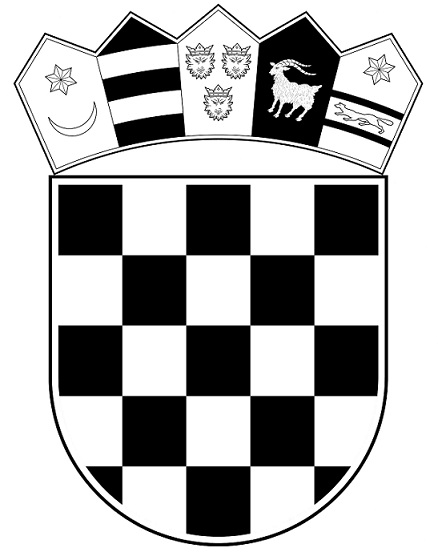 REPUBLIKA HRVATSKAMINISTARSTVO PRAVOSUĐA I UPRAVE      UPRAVA ZA ZATVORSKI SUSTAV                          I PROBACIJU                      Zatvor u Gospiću 